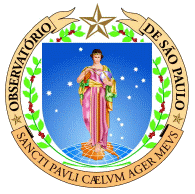      1400110 – Laboratório de Física da Terra e do UniversoRoterio para o Experimento de Astronomia No. 01             Data: __/__/____Nome: __________________________________________________________Nº USP___________________Determinação da Constante SolarRoteiro Preparatório para o experimento e questões relacionadas com o tema Produção de Energia no Sol 1. Objetivos: 	usaremos um recipiente de vidro com orifício na tampa para fixar um termômetro. Adotaremos intervalos de tempo de 10 minutos entre cada medida (alternando entre sol e sombra) para conseguirmos realizar uma média de cada tipo de medida. Porque precisamos das medidas na sombra? ____________________________________________________________________________________________________________________________________________________________________________________________________________________________________________________________________________________________________________________________________________________________________2. Material Utilizado:  no lugar de fita adesiva preta fixaremos um plástico escuro cobrindo metade do vidro. Para que serve esse material escuro?   ____________________________________________________________________________________________________________________________________________________________________________________________________________________________________________________________________________________________________________________________________________________________________3. Área da superfície coletora: Vamos usar um recipiente graduado para medir o volume de água. Porém precisamos estimar a área da superfície coletora no frasco. Que medidas são necessárias para isso?____________________________________________________________________________________________________________________________________________________________________________________________________________________________________________________________________________________________________________________________________________________________________4. Convesão de unidades: Para responder as questões 2, 3 e 4 da Atividade (vide pg. 3) você precisa saber quantas calorias são necessárias para aumentar em 1o C o volume de 1 cm3 de água, ou seja, a definição de caloria. Além disso, você precisa converter 1 caloria/min em  Watts. Qual é o valor de conversão fornecido no texto?____________________________________________________________________________________________________________________________________________________________________________________________________________________________________________________________________________________________________________________________________________________________________